IV.	ABE Professional Licensure: Routes 1 & 2RegulationsIn accordance with 603 CMR 47.00: Licensure of Adult Basic Education Teachers and Preparation Program Approval, applicants for the ABE teacher’s license in Massachusetts must demonstrate the successful application of the professional standards for ABE teachers as set forth in 603 CMR 47.08 of the regulations.PurposeThese guidelines are for applicants who choose to pursue the professional license through a Department trained and appointed ABE Review Panel. The panel review process is a performance assessment process administered by the Department of Education.Application RequirementsSubmission of a completed Application for the Massachusetts Adult Basic Education Teacher’s License (Attachment A)Submission of an official transcript verifying a bachelor’s or a master’s degreeTo qualify for Route 2, proof of a current Massachusetts teaching license at either theInitial or the Professional levelsPassing score on the Communication and Literacy Skills test of the Massachusetts Tests for Educator Licensure (MTEL)Passing score on the ABE subject matter test of the MTELLicensure RequirementsDemonstration of the relevant professional standards for route to licensure via a performance assessment (Attachment B) after the Department’s evaluation of candidate’s application within a performance portfolio to include:Assessment letter from Department,Resume or curriculum vitae,Performance Portfolio Affidavit (Attachment C),Relevant coursework or professional development (Attachment D),Demonstration of relevant knowledge, skills, and abilities for each professional standard required by route to licensure (Attachments E.1-E.4),f.	Teaching demonstration (Attachments F.1-F.5).Completion of a Pre-Practicum (Route 1 only; Attachment G.1-G.4)Completion of a Field Survey (Attachment H.1) and Submission of:Completed Field Survey Observation Questionnaire (Attachment H.2) andVerification of Field Survey Observation (Attachment H.3),Completed Reflections on Field Survey Observations (Attachment H.4),Completed Field Survey Checklist (Attachment H.5).Completion of a Practicum (Attachments I.1-I.4)Attachment A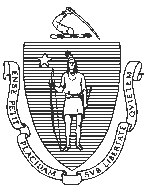 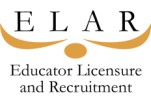 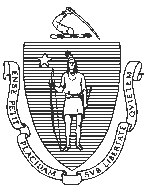 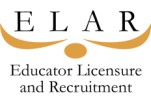 APPLICATION FOR THE ADULT BASIC EDUCATION TEACHER'S LICENSE Section 1. Your Personal Information 	Social Security #	-	- 	Date of Birth:	Gender:	Male:   	Female  	Last Name:	First Name:  	Middle:  	Previous Name (if applicable)  	To update your name, you must submit proof of name change (Driver’s License if # is your SS#, or Marriage/Divorce Certificate).Home AddressStreet	Apt. #City/Town	State	ZipDaytime Tel #	-	-  	Evening Tel.#	-	-  	email:   	Level of ABE license applying for:Provisional ABE License:You must show proof of a bachelor’s or a master’s degree, plus passing scores on the appropriate Massachusetts Tests for Educator Licensure: the Communication & Literacy Skills test and the ABE Subject Matter test.  For more information or to register for the test, visit http://www.doe.mass.edu/mtel .Professional ABE License:You must show proof of a bachelor’s or a master’s degree, plus passing scores on the appropriate Massachusetts Tests for Educator Licensure: the Communication & Literacy Skills test and the ABE Subject Matter test. For test information and registration, visit http://www.doe.mass.edu/mtel/. All requirements for licensure are approved by an ABE Review Panel.Please check one below:I am paying by   	Check payable to: The Commonwealth of MassachusettsPlease enclose with your application a certified check or money order, attached to bottom left of application. No personal checks or cash accepted.Credit Card (Master Card or Visa only) Complete the attached Credit Card Payment Form.Please indicate the college/university’s official transcripts (or copies showing the Registrar’s signature and/or seal)that you are submitting with your application, as well as those that may be arriving under separate cover.Enclosed with Application	Sending to the attention of the ABE Licensure CoordinatorUpon application and/or completion of my last licensure or renewal application, I certify that:I have not been convicted of any crime or received deferred adjudication (e.g., continued without a finding) or admitted to sufficient facts, nor am I currently charged with any crime (misdemeanor or felony). [Do not include minor traffic violations.]I have not been identified by any child protection agency as a perpetrator of child abuse or neglect.I have not been dismissed for cause from any position I held.I have not been asked to resign from any position or resigned from any position while under investigation or as a result of discipline.I have not had a professional license or certificate denied, revoked, suspended, surrendered or annulled, and no action is pending to revoke or suspend any professional license or certificate I hold.In accordance with MA General Laws Chapter 62C, § 49A, I have filed all state tax returns and paid all Massachusetts taxes required by law, and I am in compliance with all Massachusetts laws relating to payment of child support.I have read MA General Laws Chapter 119, § 51A, which requires educators and others who are paid to care for or work with children to make a report immediately to the Department of Children and Families or to the person in charge of the school or institution if there is reasonable cause to believe a child under 18 is suffering physical or emotional injury as a result of abuse, including sexual abuse, or neglect. I understand my obligations under§ 51A and the penalties for failure to comply.I understand and acknowledge that as a condition of holding an educator license, a criminal background check may be conducted for criminal and pending case information as authorized by the Criminal History Systems Board and that a criminal record will not automatically disqualify me.This application contains no misrepresentations or falsehoods. I understand that misrepresentations or falsehoods may be cause for denial or revocation of my educator license.I understand that I must notify the Commissioner of the Massachusetts Department of Elementary and Secondary Education in writing within ten days if in the future the answers to any of these questions change.Print Your Full Name:  	 	   Date  	Signed under penalties of perjuryAn incomplete application will be returned to you, causing a delay in your process.Charge Card Authorization Form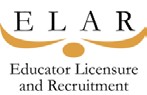 MASTERCARD and VISA AcceptedPlease complete all areas of this form so that we may process your payment in a timely manner.Attachment BPerformance will be assessed by means of a performance portfolio by a review panel convened and trained by the Department using criteria and evaluation rubrics provided by the Department. The performance portfolio is the mechanism by which candidates physically compile and arrange evidence to meet the requirements for licensure. The assessment will determine whether candidates are proficient in the professional standards. Proficiency is determined through the candidate’s documentation of their knowledge, skills, and abilities with the professional standards through explanatory statements and supported through evidentiary documentation.Explanatory statements should describe and discuss the knowledge, skills, and abilities necessary to demonstrate proficiency in the professional standards (see Attachment E.3 for Guidelines for Explanatory Statements for the Performance Portfolio) and refer to documented examples (evidentiary documentation) provided in an appendix to the portfolio.Evidentiary documentation are materials used to support the existence of knowledge and the ability to use that knowledge in practice. A single source of documentation may be used to support proficiency in more than one standard; however, candidates should not include any documentation that is not directly relevant to the standards being demonstrated. See Attachment E.4: Examples of Additional Evidentiary Documentation for the Performance Portfolio for a list of documentation that may be used, when appropriate, within the performance portfolio.There are two methods of presentation that candidates may use to document their knowledge, skills, and abilities for the professional standards (See Attachment E.2 Guidelines for Portfolio Format):Using a standard-by-standard approach whereby candidates demonstrate one standard after another for each standard for the candidate’s route to licensure.Using a case study of ABE teaching experience as the foundation for demonstrating the standards remaining for the candidate’s route to licensure.Candidates must include within their performance portfolio an affidavit attesting that the explanatory statements and the evidentiary documentation submitted therein are the candidates’ original work. (See Attachment C: ABE Teacher’s License Performance Portfolio Affidavit.)Attachment CABE Teacher’s License Performance Portfolio AffidavitI,	,	hereby	submit	myperformance portfolio to the ABE Review Panel for review and evaluation. I submit that the writing and the evidentiary documentation included herein are my original work. Although my written work may have been proofread, this is my work and was not written by anyone else. Additionally, I have not copied or reproduced this work from other sources. I understand that inclusion of materials in this portfolio from other authors without proper attribution constitutes plagiarism and will result in the denial of licensure.I understand that the ABE Review Panel will review and evaluate the performance portfolio and may request a personal interview. Upon completion of the review, the panel may recommend to the Department one of the following:That I be licensed, orThat I be licensed only after meeting certain specified condition(s), orThat I not be licensed.(Candidates denied licensure may resubmit a new performance portfolio after one year.)I certify that I understand the statements above.Signature	Date 	_Print NameAttachment DCandidates may use successfully completed professional development (referred to hereinafter as "coursework" or "course") to demonstrate proficiency in the professional standards for the ABE teacher's license as part of a performance portfolio. The professional development must be substantive and may include college/university coursework or other workshops or seminars consisting of a minimum of ten (10) hours per offering, which include an evaluative component. To demonstrate successful achievement of a standard using coursework, all components of a standard must be addressed. More than one course may be used to demonstrate proficiency in a standard, and a single course, when appropriate, may be used to address more than one standard.For all referenced coursework, candidates must provide evidence of course content (a copy of a course syllabus or copy of a course description from a college catalogue) in addition to evidence of successful completion of the coursework (e.g., a copy of a transcript, or a certificate of completion, or a certificate awarding professional development points) in an appendix to their performance portfolios. Candidates must also include in their performance portfolios a written statement (“coursework statement”) on how relevant coursework fulfills an individual standard, limited to one paragraph for each key component of the standard. (See Attachment E.1 for more information and the evaluation rubric.)Courses that contain relevant content but are directed toward non-adults may be used; however, candidates must explain briefly in the relevant paragraph how the content knowledge can be adapted for use with adult learners. For example, if a candidate has completed a course in learning disabilities but the content addressed only children’s learning disabilities, the candidate must explain in the relevant paragraph how this knowledge can be adapted for use with adults.Attachment E.1ABE licensure candidates may demonstrate proficiency in the teacher standards in a performance portfolio via coursework, or professional experience, or a combination of the two using the rubrics below. Each rubric identifies what information and products the candidate must submit within their performance portfolio in order to demonstrate proficiency in the teacher standards for their route to the Professional license.To use coursework to meet the standard, candidates are expected to provide evidence of meeting the standard through evidence of the course content, successful completion of the coursework, and knowledge of the essential components of the standard. If the standard has not been met through coursework, candidates are expected to provide evidence of meeting the standard through evidentiary documentation and explanatory statements based on their ABE teaching experience. If the candidate chooses to use a combination of coursework and experience to demonstrate proficiency in the standard, then the candidate must give careful thought as to which evidence and which statements they are addressing through either coursework or experience, and they must determine how best to organize the materials and the statements in order to address the requirements of the standard.When providing evidentiary documentation, candidates may provide either original materials or materials that are prescribed by their ABE program. If using prescribed materials, candidates must be able to demonstrate sufficient knowledge of them to respond to the explanatory statements. Simply saying that the material is “required” is not sufficient and will not excuse candidates from addressing the explanatory statements.When providing documentation of coursework, copies of transcripts, certificates and/or PDP award letters are sufficient. However, official transcripts should be submitted to the Department as part of your application for the permanent record.Candidates are encouraged to read the rubrics carefully as they must provide all evidence and statements as noted. Candidates are also reminded to read the relevant sections of the guidelines pertaining to performance assessment, using professional development/coursework in fulfillment of the professional standards, writing explanatory statements, providing additional evidentiary documentation, and conducting the demonstration lesson.Understanding the Adult Learner:Standards in this section emphasize the knowledge base for adult development and adult learning, including such areas as learner motivation and persistence, and learning differences.(a)1. Incorporates theories of and research in adult development in designing effective instruction appropriate to the learning environment (e.g., in the classroom, workplace, homeless shelter).   Coursework:Evidence of course content:Copy of a course syllabus or a description from a college catalogue or course announcement showing that theories of adult human development were addressed and that participants learned how to design effective instruction appropriate to an ABE learning environmentEvidence of successful completion of coursework:Copy of a transcript, or a certificate of completion, or a certificate awarding professional development pointsCoursework statements about:Knowledge of theories of adult human development addressed by courseworkHow knowledge was used to design effective instruction appropriate to an ABE learning environmentExperience:Evidentiary documentation:Copy of either a curriculum, or a syllabus, or a series of lesson plans showing how relevant theoriesand/or research in adult education were used to plan instruction for adult learnersExplanatory statements about:What developmental theory, or concept, or principle, or research was employed in the curriculum,or syllabus, or series of lesson plansWhy this theory, or concept, or principle, or research was employed in the curriculum, orsyllabus, or series of lesson plansHow this theory, or concept, or principle, or research was employed in the curriculum, orsyllabus, or series of lesson plans2. Incorporates theories of and research in adult learning and learning disabilities in designing effective instruction appropriate to the learning environment.Coursework:Evidence of course content:Copy of a course syllabus or a description from a college catalogue or course announcement showing that theories of adult learning were addressed, and that learning disabilities were addressed, and that participants learned how to design effective instruction appropriate to an ABE learning environmentEvidence of successful completion of coursework:Copy of a transcript, or a certificate of completion, or a certificate awarding professional development pointsCoursework statements about:Knowledge of theories of adult learning addressed by courseworkKnowledge of learning disabilitiesHow knowledge of above was used to design effective instruction appropriate to an ABE learning environmentExperience:Evidentiary documentation:Copy of either a curriculum, or a syllabus, or a series of lesson plans showing how theories or research in adult learning and learning disabilities were used in planning instructionExplanatory statements about:What theory, or concept, or principle was used in the design of instructionWhy this theory, or concept, or principle was used in the design of instructionHow this theory, or concept, or principle was used in the design of instructionHow the design of instruction is appropriate for students with learning disabilities3. Uses knowledge of the factors that influence adult learners’ participation and persistence in adult basic education programs to increase learner success.Coursework:Evidence of course content:Copy of a course syllabus or a description from a college catalogue or course announcement showing that participation and persistence patterns of adult learners in adult basic education were addressedEvidence of successful completion of coursework:Copy of a transcript, or a certificate of completion, or a certificate awarding professional development pointsCoursework statements about:Knowledge of participation and persistence patterns in adult basic educationHow these patterns affect learner successExperience:Evidentiary documentation:Copy of either a curriculum, or a syllabus, or a series of lesson plans showing how relevant theories and/or research in the participation and persistence patterns of adult learners were used to plan instruction for adult basic education learnersExplanatory statements about:What theory, or concept, or principle, or research of participation or persistence patterns was employed in the design of the curriculum, or syllabus, or series of lesson plansWhy this theory, or concept, or principle, or research was employed in the curriculum, or syllabus,or series of lesson plansHow this theory, or concept, or principle, or research was employed in the curriculum, or syllabus,or series of lesson plans to increase learner successDiversity and Equity:Standards in this section address the creation of an inclusive learning environment, which begins with the varied backgrounds, needs, and goals of learners and uses that knowledge in curriculum design, teaching approaches, learning materials, and classroom activities.1. Interacts equitably and responsibly with all learners.  Coursework:Evidence of course content:Copy of a course syllabus or a description from a college catalogue or course announcement showing that diversity and equity issues with adult learners were addressedEvidence of successful completion of coursework:Copy of a transcript, or a certificate of completion, or a certificate awarding professional development pointsCoursework statements about:Knowledge of diversity and equity issues for adult learnersHow knowledge of these issues contribute to equitable and responsible interaction with learnersExperience:Evidentiary documentation:Copy of either a curriculum, or a syllabus, or a series of lesson plans showing at least two examples of teaching methods that are free from bias and that seek to include all learnersTwo examples of teaching materials or classroom activities from the above curriculum, or syllabus, or series of lesson plans showing how they are free from bias and that seek to include all learnersExplanatory statements about:What teaching approaches were employed in the curriculum, or syllabus, or series of lesson plansWhy these teaching approaches were employed in the curriculum, or syllabus, or series of lesson plansHow these teaching approaches were employed in the curriculum, or syllabus, or series of lesson plans to effect equitable and responsible interaction with learnersWhat inclusive and bias-free teaching materials or classroom activities were employed in the curriculum, or syllabus, or series of lesson plans to effect equitable and responsible interaction with learnersWhy these inclusive and bias-free teaching materials or classroom activities were employed in the curriculum, or syllabus, or series of lesson plansHow these inclusive and bias-free teaching materials or classroom activities were employed in the curriculum, or syllabus, or series of lesson plans to effect equitable and responsible interaction with learners2. Provides learners with strategies and tools to collaborate with other learners, co-workers, and community members.Coursework:Evidence of course content:Copy of a course syllabus or a description from a college catalogue or course announcement showing that strategies or tools used to develop learner collaboration skills (e.g., group process, consensus building, conflict resolution) were addressedEvidence of successful completion of coursework:Copy of a transcript, or a certificate of completion, or a certificate awarding professional development pointsCoursework statements about:Knowledge of strategies and tools for facilitating learner collaboration skillsHow these strategies and tools are used to facilitate learner collaboration with other learners, co-workers, and community membersExperience:Evidentiary documentation:Copy of either a curriculum, or a syllabus, or a series of lesson plans showing strategies or tools used to facilitate collaboration with other learners, or co-workers, or community membersExplanatory statements about:What strategies or tools for collaboration were employed in the curriculum, or syllabus, or series of lesson plans to facilitate learner collaboration with other learners, or co-workers, or community membersWhy these strategies or tools were employedHow these strategies or tools assisted learners in collaborating with other learners, or co- workers, or community members were employed in the curriculum, or syllabus, or series of lesson plans3. Draws on the range of interests, needs, and approaches of learners in planning instruction.  Coursework:Evidence of course content:Copy of a course syllabus or a description from a college catalogue or course announcement showing methods of determining learner interests, or needs, or approaches were addressedEvidence of successful completion of coursework:Copy of a transcript, or a certificate of completion, or a certificate awarding professional development pointsCoursework statements about:Knowledge of the interests, needs, and approaches of adult learnersHow this knowledge is used to plan instruction for adult learnersExperience:Evidentiary documentation:Copy of either a curriculum, or syllabus, or series of lesson plans showing how learners’ interests, or needs, or approaches were used to plan instructionTwo examples of learners’ interests, or needs, or approach that was used to plan instructionExplanatory statements about:What learner interests, or needs, or approaches were employed in the curriculum, or syllabus,or series of lesson plansWhy these learner interests, or needs, or approaches were employedHow these learner interests, or needs, or approaches were employed in the curriculum, orsyllabus, or series of lesson plans4. Promotes learner understanding of American civic culture, its underlying ideals, political principles, institutions, procedures, and processes in the design of curriculum. Coursework:Evidence of course content:Copy of a course syllabus or a description from a college catalogue or course announcement showing that knowledge of American civic culture was addressed (e.g., local, state, federal)Evidence of successful completion of coursework:Copy of a transcript, or a certificate of completion, or a certificate awarding professional development pointsCoursework statements about:Knowledge of American civic cultureHow this knowledge is used in the design of curriculum for adult learnersExperience:Evidentiary documentation:Copy of either a curriculum, or a syllabus, or a series of lesson plans showing how American civic culture was used in the design of curriculumExplanatory statements about:What information regarding American civic culture was employed in the design of the curriculum, or syllabus, or series of lesson plansWhy this information was employed in the design of the curriculumHow this information was employed in the design of the curriculum to promote learner understanding of American civic culture5. Uses, in appropriate contexts, instructional materials conveying a range of contributions that various immigrant and native groups have made to American society.Coursework:Evidence of course content:Copy of a course syllabus or a description from a college catalogue or course announcement showing that knowledge of the contributions of immigrant and native groups to American society was addressedEvidence of successful completion of coursework:Copy of a transcript, or a certificate of completion, or a certificate awarding professional development pointsCoursework statements about:Knowledge of the contributions of immigrant and native groups to American societyHow this knowledge is used to select instructional materials for adult learnersExperience:Evidentiary documentation:Copy of either a curriculum, or a syllabus, or a series of lesson plans showing at least two examples of the contributions that various immigrant or native groups have made to American societyExplanatory statements about:What instructional materials were employed to show the contributions that various immigrant or native groups have made to American society were used in the curriculum, or syllabus, or series of lesson plansWhy these materials were employed in the curriculum, or syllabus, or series of lesson plansHow these instructional materials were employed in the curriculum, or syllabus, or series of lesson plans to show the contributions that various immigrant or native groups have made to American societyInstructional Design and Teaching Approaches:Standards in this section address what the adult basic education instructor needs to know in order to plan, develop, and implement effective instruction.1. Draws on the history, structure, purpose, and critical issues of adult basic education in planning instruction.Coursework:Evidence of course content:Copy of a course syllabus or a description from a college catalogue or course announcement showing that the history, structure, purpose, and critical issues of ABE were addressedEvidence of successful completion of coursework:Copy of a transcript, or a certificate of completion, or a certificate awarding professional development pointsCoursework statements about:Knowledge of the history, structure, purpose, and critical issues of ABEHow this knowledge is used in planning instruction for adult learnersExperience:Evidentiary documentation:Copy of either a curriculum, or a syllabus, or a series of lesson plans showing how either the history, or the structure, or the purpose, or two critical issues of adult basic education was used in planning instructionExplanatory statements about:What knowledge about the history, or structure, or purpose, or two critical issues in ABE was employed in planning instructionWhy this knowledge was employed in planning instructionHow this knowledge was employed in the curriculum, or syllabus, or series of lesson plans2. Uses needs analyses in the design of instruction.  Coursework:Evidence of course content:Copy of a course syllabus or a description from a college catalogue or course announcement showing that needs analyses and their use in the design of instruction were addressedEvidence of successful completion of coursework:Copy of a transcript, or a certificate of completion, or a certificate awarding professional development pointsCoursework statements about:Knowledge of using needs analysesHow needs analyses are used in designing instruction for adult learnersExperience:Evidentiary documentation:Copy of either a curriculum, or a syllabus, or a series of lesson plans showing how needs analyses were used in the design of instructionOne example of a needs analysis, both a completed instrument and the results of the analysis (e.g., copy of the summary, or conclusion, or final score(s))Explanatory statements about:What outcome of the needs analysis was employed in the design of instructionWhy the outcome of this needs analysis was employedHow the outcome of this needs analysis was employed in designing instruction3. Designs curriculum relevant to the experiences, interests, and goals of learners, the particular instructional setting, and the Department’s adult basic education curriculum frameworks.  Coursework:Evidence of course content:Copy of a course syllabus or a description from a college catalogue or course announcement showing that developing curriculum relevant for adult learners in specific instructional settings using the Department’s ABE curriculum frameworks was addressedEvidence of successful completion of coursework:Copy of a transcript, or a certificate of completion, or a certificate awarding professional development pointsCoursework statements about:Knowledge of ABE learners’ experiences, or interests, or goalsKnowledge of ABE instructional settings (e.g., family literacy, workplace education, corrections)Knowledge of the Department’s ABE curriculum frameworksHow this knowledge is used in designing curriculum for adult basic education learnersExperience:Evidentiary documentation:Copy of either a curriculum, or a syllabus, or a series of lesson plans showing how the experiences, or interests, or goals of adult learners were used in the design of curriculumCopy of either a curriculum, or a syllabus, or a series of lesson plans showing how the objectives of the instructional setting were used to design curriculum (using at least two program objectives)Copy of either a curriculum, or a syllabus, or a series of lesson plans showing how the Department’s ABE curriculum framework was used to design curriculum for adult basic education learnersExplanatory statements about:What knowledge of learner experiences, or interests, or goals were employed in the design of instruction for adult learnersWhy these learner experiences, or interests, or goals were employed in the design of instructionHow these learner experiences, or interests, or goals were employed in the design of instruction for adult basic education learnersWhat objectives from the instructional setting were employed in the design of instructionWhy these objectives were employed in the design of instructionHow the objectives from the instructional setting were employed in the design of instructionWhat ABE curriculum framework was employed in the design of instructionWhy this curriculum framework was employed in the design of instructionHow this curriculum framework was employed in the design of instruction for adult basic education learners4. Integrates appropriate use of technologies into the adult education teaching and learning process.   Coursework:Evidence of course content:Copy of a course syllabus or a description from a college catalogue or course announcement showing that using technology in the classroom was addressedEvidence of successful completion of coursework:Copy of a transcript, or a certificate of completion, or a certificate awarding professional development pointsCoursework statements about:Knowledge of technology appropriate for adult learners (e.g., presentation technology, assistive technology)How to integrate technology into the teaching and learning process for adult learnersExperience:Evidentiary documentation:Copy of either a curriculum, or a syllabus, or a series of lesson plans showing how technology was integrated into instruction for adult learnersExplanatory statements about:What technology was employed in instruction for adult learnersWhy this technology was employed in instruction for adult learnersHow the technology was employed in instruction for adult basic education learners5. Sets forth the learning objectives, instructional methods, and their rationale in the design of instruction and makes them available to colleagues and learners.Coursework:Evidence of course content:Copy of a course syllabus or a description from a college catalogue or course announcement showing that development of learning objectives and instructional methods appropriate for adult learners were addressedEvidence of successful completion of coursework:Copy of a transcript, or a certificate of completion, or a certificate awarding professional development pointsCoursework statements about:Knowledge of learning objectives and instructional methods appropriate for adult learnersHow this knowledge is used in the design of instruction for adult learnersExperience:Evidentiary documentation:Copy of either a curriculum, or a syllabus, or a series of lesson plans showing the learning objectivesand the instructional methods, and their rationaleExplanatory statements about:Why these learning objectives were employedWhy these instructional methods were employedHow the learning objectives were implemented in the curriculum, or syllabus, or series of lesson plansHow the instructional methods were implemented in the curriculum, or syllabus, or series of lesson plansHow the curriculum, or syllabus, or lesson plans were made available to colleagues or learners6. Uses a variety of instructional methods, techniques, and tools that facilitate adult learning.  Coursework:Evidence of course content:Copy of a course syllabus or a description from a college catalogue or course announcement showing that instructional methods, techniques, and tools for adult learners were addressedEvidence of successful completion of coursework:Copy of a transcript, or a certificate of completion, or a certificate awarding professional development pointsCoursework statements about:Knowledge of instructional methods, techniques, and tools to facilitate adult learningHow to use instructional methods, techniques, and tools to facilitate adult learningExperience:Evidentiary documentation:Copy of either a curriculum, or a syllabus, or a series of lesson plans that describes instructional methods, or techniques, or tools usedExplanatory statements about:What instructional methods, or techniques, or tools were used with adult learnersWhy these instructional methods, or techniques, or tools were used with adult learnersHow these instructional methods, or techniques, or tools were used in the curriculum, or syllabus,or series of lesson plans for adult basic education learners7. Uses strategies that are effective for learners to develop and use critical thinking skills and to solve complex problems.Coursework:Evidence of course content:Copy of a course syllabus or a description from a college catalogue or course announcement showing that instructional strategies for developing critical thinking skills or solving complex problems were addressedEvidence of successful completion of coursework:Copy of a transcript, or a certificate of completion, or a certificate awarding professional development pointsCoursework statements about:Knowledge of strategies for critical thinking and solving complex problemsHow to use strategies with adult learners to develop critical thinking skills or to solve complex problemsExperience:Evidentiary documentation:Copy of either a curriculum, or a syllabus, or a series of lesson plans that describes strategies for developing critical thinking or complex problem solving skillsTwo samples of learner work demonstrating the ability to apply critical thinking or complex problem solving skillsExplanatory statements about:What strategy was employed to develop adult learners’ critical thinking or complex problem solving skills (e.g., study skills, metacognitive strategies)Why this strategy was employed to develop adult learners’ critical thinking or complex problem solving skillsHow this strategy was employed within the curriculum, or a syllabus, or a series of lesson plansLearner Assessment and Evaluation:Standards in this section address what the adult basic education instructor needs to know and to be able to do to use or create assessments to place learners into appropriate instructional levels, monitor learner progress, and evaluate effectiveness of instruction. Standards in this section also focus on collecting, managing, and sharing data to improve instruction and program quality.1. Creates and uses formal and informal assessments for the purpose of placing learners at the appropriate instructional level.Coursework:Evidence of course content:Copy of a course syllabus or a description from a college catalogue or course announcement showing that formal and informal assessments and how to use these assessments for placing learners at the appropriate instructional level were addressedEvidence of successful completion of coursework:Copy of a transcript, or a certificate of completion, or a certificate awarding professional development pointsCoursework statements about:Knowledge of formal and informal assessmentsHow to use formal and informal assessments to place adult learners at the appropriate instructional levelExperience:Evidentiary documentation:Description of one commercially produced formal assessment or one informal assessment (e.g., teacher designed, program designed) used for initial or advancement placementResults and interpretation of assessment used (provide specific examples or a case study)Explanatory statements about:What assessment was employed to place learners at the appropriate instructional levelWhy this assessment was employed to place learners at the appropriate instructional levelHow the results of this assessment were used to place learners (provide specific examples or a case study) at the appropriate instructional level2. Creates and uses formative and summative assessments to evaluate learner progress.  Coursework:Evidence of course content:Copy of a course syllabus or a description from a college catalogue or course announcement showing that formative and summative assessments and how to use these assessments for evaluating learner progress were addressedEvidence of successful completion of coursework:Copy of a transcript, or a certificate of completion, or a certificate awarding professional development pointsCoursework statements about:Knowledge of formative and summative assessmentsHow to use formative and summative assessments to evaluate learner progressExperience:Evidentiary documentation:Copy of either a curriculum, or a syllabus, or a series of lesson plans showing what formative (e.g., check ins, evaluations of work, practice tests) or summative (e.g., check ins, practice tests, GED) assessments were usedTwo examples of results and interpretation of assessment usedExplanatory statements about:What assessment was used to evaluate learner progressWhy this assessment was employed to evaluate learner progressHow the results of this assessment were used to evaluate learner progress (provide specific examples or a case study)3. Confers with colleagues, supervisors, and community resources when special assessments are required.Coursework:Evidence of course content:Copy of a course syllabus or a description from a college catalogue or course announcement showing that identifying the need for special assessments was addressedEvidence of successful completion of coursework:Copy of a transcript, or a certificate of completion, or a certificate awarding professional development pointsCoursework statements about:Knowledge of special assessments for adult learners (e.g., screening for learning disabilities, hearing, vision)How to determine when adult learners require special assessmentExperience:Evidentiary documentation:One example of identifying special assessmentOne example of conferring with colleagues, or supervisors, or community resourcesOne example of a resource for special assessment (provide contact information, name, address, phone)Explanatory statements about:What method of determining the need for special assessment was employedWhy the special assessment was requiredHow the candidate conferred with colleagues, or a supervisor, or community resources regarding the special assessment4. Evaluates the effectiveness of instruction and modifies it based upon results and student feedback.  Coursework:Evidence of course content:Copy of a course syllabus or a description from a college catalogue or course announcement showing that evaluating instruction and modifying instruction based upon evaluation were addressedEvidence of successful completion of coursework:Copy of a transcript, or a certificate of completion, or a certificate awarding professional development pointsCoursework statements about:Knowledge of how to evaluate instruction for effectivenessHow to use this knowledge to modify instruction based on results of evaluation and student feedbackExperience:Evidentiary documentation:Copy of either a curriculum, or a syllabus, or a series of lesson plans showing at least two examples of modifications made as a result of evaluationTwo examples of learner feedback from written evaluations, or conference notes, or measures of results (formal: tests, quizzes; informal: questions, check-ins)Explanatory statements about:What method of evaluating effectiveness of instruction or method of collecting student feedback was employedWhy this method of evaluating effectiveness of instruction or of collecting student feedback was employedHow the instruction was modified based on either the results of the evaluation or the student feedback5. Uses data collection systems for program improvement.  Coursework:Evidence of course content:Copy of a course syllabus or a description from a college catalogue or course announcement showing that data collection systems for educational programs were addressedEvidence of successful completion of coursework:Copy of a transcript, or a certificate of completion, or a certificate awarding professional development pointsCoursework statements about:Knowledge of data collection systemsHow data collection systems are used for improving adult basic education programsExperience:Evidentiary documentation:One example of a data collection system (copy of cover page is sufficient)One example of how data collection system was used for program improvement (copy of data)Explanatory statements about:What data collection system was employedWhy this data collection system was employedHow this data collection system was used to improve an adult basic education programFacilitating the Adult Learning Environment:Standards in this section address the communication and collaboration skills necessary to work with adult learners in the varied contexts in which ABE is offered. Additionally, the standards address the knowledge of appropriate referral services and the ability to communicate learner needs to other service providers within the program.1. Communicates effectively and appropriately with learners.  Coursework:Evidence of course content:Copy of a course syllabus or a description from a college catalogue or course announcement showing that effective communication strategies were addressedEvidence of successful completion of coursework:Copy of a transcript, or a certificate of completion, or a certificate awarding professional development pointsCoursework statements about:Knowledge of communication strategiesHow to communicate effectively and appropriately with adult learnersExperience:Evidentiary documentation:Copy of either a curriculum, or a syllabus, or a series of lesson plans showing at least two examples of effective or appropriate communication strategies for adult learnersExplanatory statements about:What communication strategies were employed to communicate effectively and appropriately with adult learners a curriculum, or a syllabus, or a series of lesson plansWhy these strategies were employedHow these strategies were employed within a curriculum, or a syllabus, or a series of lesson plans2. Creates an environment conducive to adult learning.  Coursework:Evidence of course content:Copy of a course syllabus or a description from a college catalogue or course announcement showing that creating adult learning environments was addressedEvidence of successful completion of coursework:Copy of a transcript, or a certificate of completion, or a certificate awarding professional development pointsCoursework statements about:Knowledge of adult learning environmentsHow to create effective learning environments for adultsExperience:Evidentiary documentation:Photograph, or sketch, or diagram of an adult learning environmentExplanatory statements about:What elements were employed to create an environment conducive to adult learningWhy these elements were employedHow these elements create a conducive learning environment for adult learners3. Promotes learner involvement in community and societal issues.  Coursework:Evidence of course content:Copy of a course syllabus or a description from a college catalogue or course announcement showing that methods of promoting learner involvement in community or societal issues were addressed (e.g., PTA, zoning, school board, voter registration)Evidence of successful completion of coursework:Copy of a transcript, or a certificate of completion, or a certificate awarding professional development pointsCoursework statements about:Knowledge of community and societal issuesHow to promote learner involvement in community and societal issuesExperience:Evidentiary documentation:Copy of either a curriculum, or a syllabus, or a series of lesson plans showing how learner involvement in community or societal issues was promotedExplanatory statements about:What strategy was employed to promote learner involvement in a community or societal issueWhy this strategy was employed in this instructional settingHow this strategy was used to promote learner involvement in a community or societal issue4. Refers adult learners with challenging life issues to the appropriate resources.  Coursework:Evidence of course content:Copy of a course syllabus or a description from a college catalogue or course announcement showing that resources for adult learners were addressed (local, state, federal)Evidence of successful completion of coursework:Copy of a transcript, or a certificate of completion, or a certificate awarding professional development pointsCoursework statements about:Knowledge of resources (e.g., substance abuse, housing, financial)How resources are used with adult learnersExperience:Evidentiary documentation:Example of a situation in which an adult learner needed to be referred to an outside resource (provide specific example or a case study)One example of a resource (provide contact information, name, address, phone)Explanatory statements about:What resource referral was employed for the adult learnerWhy this resource referral was employedHow this resource referral was used for an adult basic education learner5. Uses resources available to learners to develop employment readiness skills.  Coursework:Evidence of course content:Copy of a course syllabus or a description from a college catalogue or course announcement showing that resources for developing employment skills were addressedEvidence of successful completion of coursework:Copy of a transcript, or a certificate of completion, or a certificate awarding professional development pointsCoursework statements about:Knowledge of employment resources (e.g., career centers)How to use knowledge to help adult learners develop employment readiness skillsExperience:Evidentiary documentation:Copy of either a curriculum, or a syllabus, or a series of lesson plans showing how resources were used to develop employment readiness skills for adult learnersExplanatory statements about:What resources for learners to develop employment readiness skills were employed a curriculum,or a syllabus, or a series of lesson plansWhy these resources were employedHow these resources were employed within a curriculum, or a syllabus, or a series of lesson plans for adult basic education learners6. Collaborates effectively with learners, colleagues, and relevant members of various educational settings (e.g., family literacy, corrections, or workplace education) and the community at large.Coursework:Evidence of course content:Copy of a course syllabus or a description from a college catalogue or course announcement showing that collaborative efforts between learners, colleagues, educational settings, and the community were addressedEvidence of successful completion of coursework:Copy of a transcript, or a certificate of completion, or a certificate awarding professional development pointsCoursework statements about:Knowledge of communication and collaboration skillsHow to use this knowledge for effective collaboration with learners, colleagues, etc.Experience:Evidentiary documentation:One example of collaborative effort with either a learner, or a colleague, or relevant members of various educational settings, or the communityExplanatory statements about:What collaborative effort was employed with either a learner, or a colleague, or relevant members of various educational settings, or the communityWhy this collaborative effort was employedHow this collaborative effort was employed with either a learner, or a colleague, or relevant members of various educational settings, or the community7. Incorporates the principles of lifelong learning (e.g., modeling self-application methods) to prepare learners for continued education and training outside the classroom.Coursework:Evidence of course content:Copy of a course syllabus or a description from a college catalogue or course announcement showing that principles of lifelong learning were addressedEvidence of successful completion of coursework:Copy of a transcript, or a certificate of completion, or a certificate awarding professional development pointsCoursework statements about:Knowledge of principles of lifelong learningHow principles are used to prepare adult learners for continuing education or trainingExperience:Evidentiary documentation:Copy of a syllabus, or a curriculum, or a series of lesson plans showing how the principles of lifelong learning were used to prepare learners for continuing education or trainingExplanatory statements about:What principles of lifelong learning were employed to prepare adult learners for continued education or trainingWhy these principles were employedHow these principles were used within a syllabus, or a curriculum, or a series of lesson plans to prepare adult learners for continuing education or trainingProfessionalism/Continuing Education:Standards in this section address what ABE teachers need to do in order to engage in individual and collaborative professional development activities.1. Reflects critically on the experiences of self and others, such as learners, colleagues, and supervisors.Coursework:Evidence of course content:Copy of a course syllabus or a description from a college catalogue or course announcement showing that methods of reflecting upon and integrating knowledge and experience from others were addressedEvidence of successful completion of coursework:Copy of a transcript, or a certificate of completion, or a certificate awarding professional development pointsCoursework statements about:Knowledge of methods for reflection and integrationHow to use those approaches for critical reflectionExperience:Evidentiary documentation:One example of a method for critical reflectionExplanatory statements about:What inquiry approach was employed to critically reflect on the experience of self and othersWhy this approach was employedHow this approach was used to critically reflect on the experience of self and others2. Develops goals for an individual professional development plan.  Coursework:Evidence of course content:Copy of a course syllabus or a description from a college catalogue or course announcement showing that developing goals for a professional development plan were addressedEvidence of successful completion of coursework:Copy of a transcript, or a certificate of completion, or a certificate awarding professional development pointsCoursework statements about:Knowledge of developing professional goalsHow professional goals are used within a professional development planExperience:Evidentiary documentation:Copy of a professional development plan (may use the professional development plan provided for ABE recertification)Explanatory statements about:What goals were included in the professional development planWhy these goals were included in the professional development planHow these goals were used within the professional development planAttachment E.2Candidates must submit four (4) copies of their performance portfolio to the Department.After review by the panel, all but 1 copy of the portfolio will be destroyed unless the candidate requests in writing that extra copies be returned. The candidate must then provide the Department with a self-addressed, stamped envelope(s) large enough to accommodate the contents of the portfolios.Portfolio Format:Portfolios must be formatted as follows for submission:Each copy of the portfolio must be submitted in three-ring binders (no larger than 2”) or be professionally bound. There should be no loose papers in the portfolios. Remember, “less” is “more” if it is well organized.Portfolios should be labeled on the front and on the spine with the candidate’s name and identification number (the last four digits of your social security number).Text within the portfolio should be typed, have 1” margins, and use a 12 point font (excluding evidentiary materials).All pages should be numbered sequentially from beginning to end (including evidentiary materials).If quotations or citations are used, please use appropriate citation methods: e.g., Modern Language Association (MLA), American Psychological Association (APA).See http://www.columbia.edu/cu/cup/cgos/idx_basic.html for information on proper citation methods.If the teaching demonstration is recorded for submission, the DVD needs to be labeled with the candidate’s name and identification number and the date of the demonstration. Please submit DVDs that are compatible to PC computer platforms as well as DVD players.Organization of Portfolio:Cover Page: include the candidate’s name, identification number, and the route to licensure.Individual Sections of the portfolio must be tabbed and labeled as follows:Table of Contents:A table of contents listing all entries including appendices.Evaluation Letter:A copy of the evaluation letter from the Department verifying the route the candidate is qualified to pursue.Resume/CV:A copy of the candidate’s current resume or curriculum vitae, to include start and end dates and a complete description of the specific duties and responsibilities for each position held.Performance Portfolio Affidavit:Signed and dated by the candidate.Explanatory Statements:The substantive written pieces in the portfolio in response to the evaluation rubrics provided by the Department.Appendices:Relevant evidentiary documentation that supports the knowledge and skills being demonstrated in the portfolio.Clearly label each piece of documentation on the top of the page, using the same format as used with the attachments to these guidelines.Note:  Carefully select evidence that best represents the knowledge/skills the candidate is addressing. Do not include anything that is not directly related to the knowledge and skills the candidate is addressing. Please note how the attachments to these guidelines are labeled and organized.Works Cited:At the end of the portfolio, include a listing of works cited using appropriate citation methods (e.g., MLA or APA).PLEASE proof read, spell-check and edit the portfolio prior to submission. Portfolios in need of significant revision, or that exceed the size limitation may be returned.Attachment E.3Length:The length of the explanatory statements depends upon the format used:Standard-by-standard approach: explanatory statements should be no longer than 1-2 pages per standard.  (Portfolios exceeding this length will be returned to candidates.)Case study approach: the length of the case study will depend upon the number of standards to be demonstrated; the 1-2 page per standard guideline should be employed (i.e., candidates demonstrating proficiency in 29 standards should submit a case study no longer than 29-58 pages). Portfolios exceeding this length will be returned to candidates.Content:In response to the explanatory statement prompts for each standard provided by the Department (see Attachment E.1), statements must provide convincing evidence of candidates’ knowledge, skills, and abilities through discussion and descriptive examples.Explanatory statements must be targeted specifically to the professional standards being demonstrated.  Candidates should clearly label the standards being demonstrated (e.g., “(a)1.” or “In this section I will demonstrate standard (a)1”).  Or, when using a case study, include in-line references (e.g., “standard (a)1”) at the precise point the demonstration occurs within the narrative.Statements demonstrating proficiency relevant of the standards should:Identify for evaluators that the candidate has a genuine grasp of the theories, concepts, or research referenced.Identify for evaluators the candidate’s ability to apply theories and research to practice relevant to the standard.These can be done by analyzing the candidate’s experience, knowledge, and skills by breaking them down into essential parts and explaining their significance relevant to the standard.It is the candidate’s responsibility to:Ensure that information is presented in clear, concise language and organized in a logical sequence so that evaluators do not have to search for relevant information.Provide adequate direction when referring to evidentiary documentation (e.g., “see Attachment X.1”), even if the same documentation is used for demonstrating more than one standard (if using the same documentation for more than one standard, only include the documentation once in the appendix).Make explicit connections for the evaluators between the explanatory statements and the evidentiary documentation, and, when applicable, the teaching demonstration.Make the relevance of the evidentiary documentation explicit for each of the applicable standards in the appropriate section; do not include any documentation that is not directly relevant.Attachment E.4In addition to a copy of a curriculum, or a syllabus, or a series of lesson plans, or other documentation requested for each standard, other sources of documentation may be used to support proficiency of the standard further. However, candidates should not include any documentation that is not directly relevant to the standards being demonstrated. Candidates are cautioned not to overwhelm their portfolios with extraneous documentation, and candidates are reminded of the size limitations on portfolios for their route to licensure. As such, candidates should be judicious in their selection and use of additional documentation and should explicitly connect the documentation to the standards being demonstrated.The following documentation may also be included in the appendix of the performance portfolio in support of the candidate’s relevant knowledge and skills:Formal and informal learning experiencesAbove and beyond the official transcripts from educational institutions that candidates are asked to submit as part of their application, candidates may have additional learning experiences that may be used to support their proficiency in the professional standards. If formal or informal learning experiences are relevant to the professional standards being demonstrated, they should be appropriately referenced within the explanatory statements, should include a description of the relevance of such experiences and how they have been of professional value, and should detail that value.Formal learning experiences documented with certificates/letters of completion from the presenter. These may include, but are not limited to:workshops	2.   Trainings	3.   Professional developmentb.   Informal learning experiences may include, but are not limited to:Materials for use with learners and learner workDocumentation may include, but is not limited to samples of the following:Curricula, syllabi, lesson plans, assignments, and handoutsLearners’ surveysLearners’ assessmentsPhotographs of bulletin boards, chalkboards, or student projectsRecords of classroom observationsDemonstrations and direct observationsCase studiesInvolvement in professional organizationsDocumentation of involvement, including a detailed summary of how these experiences have been of professional value, related to the standards being demonstrated. Regardless of the organizations mentioned, discussion about organizational activities should center on the scope and significance of the candidate’s professional development related to the standard(s) being demonstrated.Professional developmentDocumentation of relevant professional presentations, trainings, and mentoringProfessional accomplishmentsDocumentation of achievements, developed  web-sites,  awards, grants,  publications, reports,  research, special recognitions, and major improvements or innovations.CommendationsDocumented by learners, peers, and supervisory evaluations.Other documentation to be determined. This list is not meant to be exhaustive.Attachment F.1Certain standards have been identified as those most appropriate to be demonstrated through observed teaching. While in some instances these standards may be demonstrated through other means, the demonstration of teaching is to confirm that candidates are able to use them in practice. The standards that must be included as part of the teaching demonstration are determined by the route to licensure.Criteria for Demonstration Lesson:Include at least one observed and evaluated teaching demonstrationBe conducted with a class consisting of five or more ABE studentsDemonstrate the professional standards as identified by the route to licensureBe one of the lessons submitted within the performance portfolioBe submitted with the following information:Type of class, program setting and population (Attachment G.3: Class Profile)An explanation of why this particular lesson, materials and teaching tools were chosen (to set the context of the demonstration for the evaluators)Any relevant learner information including information regarding relevant theory or researchTeacher’s detailed reflections on the experience(including anything the teacher would do the same or differently in other circumstances)Be submitted with the following supporting documentation:An outline of the curriculumAny relevant prior assessmentsA copy of the lesson plan and the learning objectivesCopies of any learner materials used within the lesson planIf conducting an “Observed Demonstration Lesson”, include the portfolio entries for the standards being observedIn the case of multi-level classrooms, candidates should provide evaluators with a summary of each student and the learning objectives for each differentiated lesson.Note: Candidates may use the documentation and materials from the teaching demonstration to demonstrate other standards within their performance portfolio. Only one demonstration lesson per candidate is permissible and only in extenuating circumstances will the candidate be permitted to conduct an additional demonstration lesson. Extenuating circumstances will be reviewed on a case-by-case basis by the Department.Methods for Demonstration Lesson:Candidates have three options for demonstrating their teaching:video recording (DVD),classroom observation, ormock demonstrationVideo-recorded lessons and classroom observations may be conducted with a class of the candidate’s choice. Candidates may submit documentation of previous teaching evaluations for consideration if the evaluation expressly covers the standards required by their routes to licensure. The review panel will review all documentation for the teaching demonstration as part of the review of the performance portfolio.Video-recorded Demonstration Lesson:If a video-taped teaching demonstration is used, one copy of the video must be submitted with each copy of the performance portfolio. The video must:Focus on the teacher from the learners’ perspective, with brief footage that establishes the physical learning environment;Be unedited and recorded on DVD;Be no less than 20 minutes and no longer than 45-minutes; andBe of such quality that evaluators can clearly see and hear the candidate and his/her learners. Any videos that cannot be clearly seen or heard will not be accepted and a video of better quality will be required for resubmission;Be able to be viewed on both a computer and a DVD player.Video-recording “hints” to improve quality:Extra light is imperative, since cameras don’t “see” the way the human eye does.An external microphone may help to pick up learner questions and comments.Conduct a run-through, or a test, to assess light and audio levels, as well as camera angles before shooting final takes.  In your “test,” be sure that evaluators can hear both you and your learners so evaluators may understand your responses to learners. Additionally, be sure that there is not too much background noise to distract the evaluators.Note: Candidates must comply with ABE programs’ policies regarding the video-recording of learners and classroom, or when inviting and outside observer to evaluate the teaching demonstration, by obtaining permission from the program’s director or designee. Candidates must secure permission the program director or designee before taking video of learners. Candidates must also obtain learners’ consent before recording (Attachment G.5: ABE Learner Consent Form). Candidates are also encouraged to obtain consent from the learners prior to observations. Consent forms do not need to be submitted to the Department with the performance portfolio; however, candidates should keep these documents in case any issues arise at a future date.Observed Demonstration Lesson:Candidates may invite their program director or other designee who is pre-approved by the Department to evaluate their classroom teaching at the program. Approved observers must meet one of the following qualifications:A Massachusetts ABE teacher’s license at the Professional level and two years of experience supervising ABE teachers, orThree years, or the equivalent, of ABE teaching experience and two years of experience supervising ABE teachers, orFive years of supervising ABE teachers and a graduate degree in education, or related degree, orThree years of teacher supervisory experience within a teacher preparation program and beginning 2006, have a minimum of three years of teacher preparation supervisory experience and two years of ABE teaching experience, orA Massachusetts preK-12 teacher’s license at the Professional level and two years of experience supervising ABE teachers.On the day of the observation, candidatesShould be prepared to meet with the evaluator for 5-10 minutes before class to introduce their lesson, the context of the lesson, the learning setting, their learners, and previous lessons and assessments that would inform this lesson.Will then conduct a 20-45 minute lesson.Should spend 5-10 minutes with the evaluator at the conclusion of the lesson to discuss what would come next, any follow up assessments that will be conducted, and what they would do the same or differently next time.Mock Demonstration Lesson:Candidates may conduct a mock demonstration lesson using the members of the review panel as learners.Candidates should be prepared to spend 5-10 minutes introducing their lesson, the context of the lesson, the learning setting, their learners, and previous lessons and assessments that would inform this lesson. Candidates may choose to give review panelists profiles of learners to act out as part of the mock demonstration. Candidates may also choose to provide a photograph or a floor plan of their classroom in order to help panelists visualize the teaching setting.  Candidates should let the ABE Licensure Coordinator know if any technical equipment is necessary for their demonstration (overhead projector, computer, newsprint).Candidates will then conduct 20-45 minute demonstration lessons with the review panelists acting as learners and asking questions as learners (review panelists will not ask evaluative questions during the mock teaching demonstration).At the conclusion of the mock demonstration, candidates will then have 5-10 minutes to wrap up by discussing what will come next, any follow up assessments that will be conducted, and what they would do the same or differently next time.Candidates will then be asked to leave the room for a few minutes while the panelists discuss the demonstration and the performance portfolio.  If the panelists have any additional questions, either about the teaching demonstration or about the performance portfolio, candidates will be asked to respond at this time.Candidates will not be informed of the review panel’s recommendations at this time.Attachment F.2Professional StandardsEach professional standard must be demonstrated through professional development, a performance portfolio, or a demonstration of teaching. Specific standards have been identified as appropriate for the demonstration of teaching. The chart below identifies by route the standards that must be demonstrated as part of demonstration of teaching. The standards listed on the subsequent pages are to be evaluated by the observer using the attached evaluation criteria.Candidates may invite their program director or other designee who is pre-approved by the Department to evaluate their classroom teaching at the program. Approved observers must meet one of the following qualifications:A Massachusetts ABE teacher’s license at the Professional level and two years of experience supervising ABE teachers; orThree years, or the equivalent, of ABE teaching experience and two years of experience supervising ABE teachers; orFive years of supervising ABE teachers and a graduate degree in education, or related degree; orThree years of teacher supervisory experience within a teacher preparation program and beginning 2006, have a minimum of three years of teacher preparation supervisory experience and two years of ABE teaching experience; orA Massachusetts preK-12 teacher’s license at the Professional level and two years of experience supervising ABE teachers.The program director must submit her/his resume, or a letter of recommendation along with the designee’s resume for review by the ABE Licensure Coordinator. Once the evaluator  is approved by the Department, s/he will receive a confirmation letter, training packet and the evaluation rubrics to be used during the observed demonstration lesson.DirectionsPlease review Attachment G.1 of the Guidelines for information on the criteria and methods for the classroom teaching demonstration.Two weeks prior to the observation, candidates must provide you with the following documentation:The explanatory statements for each of the standards being demonstrated;Class Profile: type of class, teaching setting, and population;An explanation of why this particular lesson, materials, teaching tools were chosen to set the context of the demonstration, which may include the following:Any relevant learner information,Any relevant information regarding relevant theory or research,Any relevant prior assessments,An outline of the curriculum,A copy of the lesson plan and the learning objectives,Copies of any learner materials used within the lesson plan.In the case of multi-level classrooms, candidates should provide observers with a summary of each student and the learning objectives for each differentiated lesson.Please be sure to review these documents prior to conducting the classroom observation.For the benefit of the candidate’s on-going professional development, evaluators are encouraged to provide opportunity for a follow-up meeting, which may be conducted face-to-face, by telephone, or by email. The follow-up meeting should be used to clarify elements of the teaching demonstration, but should be limited to the contents of the demonstration. If something is not covered in either the documentation or the demonstration itself, it should not be added to the evaluation.Complete and submit the following classroom observation documents to the Department:Observation Cover Page, andEvaluation rubric for each standard being observed.Please submit all originals documents to:The ABE Licensure CoordinatorMassachusetts Department of Elementary and Secondary Education Adult and Community Learning Services75 Pleasant Street, Malden, MA 02148-5023The ABE Review Panel will review all documentation for the teaching demonstration as part of the review of the performance portfolio.Demonstration of Teaching: Cover SheetTo be completed by the approved classroom observerName of Teacher Being Observed: 	Observation Site: 	Address: 	Date of Observation:  	Length of Observation:  	Type of Classroom:  	(e.g., ABE, ASE, GED, ESOL, family literacy, workplace education)Type of Lesson:  	(e.g., math, reading, writing, citizenship, workplace education)Name of Observer:  	Title:  	Observer’s Program:   	Program’s Address: 	Contact phone:  	Email:  	Signature:  	Date:  	Attachment F.3Demonstration of Teaching: Class ProfileCandidates need to complete this profile and submit it to the evaluator of your teaching demonstration along with the other required documentation.Number of…Check oneCheck oneAttachment F.4ABE Teachers:The ABE Learner Consent Form should be introduced and explained to ABE learners.Make sure that students understand:they are helping the candidatethis is voluntary and they aren’t required to participatewhat “voice” and “image” meanwhat “evaluate” meansIf the learners have any concerns, it is best not to include them in the recording. If candidates include students who have any concerns, there is a risk of:learners recanting after the recording, making the recording inadmissiblealienating or changing the nature of the candidate’s relationship with the learnerThe consent form is available in 10 different languages both written and oral. You can find these forms on the Department’s website.Attachment F.5Dear ABE Learner:I,	, am applying for the ABE Teacher’s ProfessionalName of TeacherLicense.  As part of the process, I would like to record this class to demonstrate my ability to teach.In order to use the video-recording of my teaching, I need your permission to record your voice and image.  Your participation is voluntary and your permission is optional.Please read the following two options. Check the box next to the option you choose and then sign and date the form.Thank you very much.Option I: I give my permission to be recorded on video as part of the class on	.(date)I understand that:my participation is voluntary,the video will be looked at by a small number of educators who are trained to evaluate teachers,the video will not be used for any other purpose,my last name will not be used.Option II: I do not want to participate in this recorded class.Signature of Student	DateThis section is to be completed by the licensure candidateThe following accommodation(s) was made for the learner completing this form:Learner listened to an audio-taped version of this formThe form was orally translated into the learner’s primary languageThe written form was translated into the learner’s primary languageOther: Please specify  	Attachment G.1For candidates for Route 1This pre-practicum supervision agreement is hereby entered into between 	(Candidate)and 	(Supervisor)As the candidate for licensure, I will conduct the following pre-practicum activities to obtain introductory experiences and/or familiarity with:the elements of good curricula, lesson plans, and learning objectives,resources for curriculum development (e.g., Massachusetts ABE Curriculum Frameworks),alternative teaching methods, andassessment for adult learners.Activities:  (if you are not sure an activity is appropriate for the pre-practicum, please call the Department)I agree to meet with my supervisortimes during the course of the pre-practicum.I agree to keep a Pre-Practicum Activities Log in which I will record all activities related to the pre- practicum, including the field survey activities.Candidate’s Signature	DateSupervisor’s Signature	DateAttachment G.2For candidates for Route 1During the 75 hours of pre-practicum experience (15 hours of which is the field survey), activities must be documented in the log below by entering the date, the activity, a brief description of the activity, and the time spent on the activity. Please use as many sheets as necessary to record these activities.Candidate: 	Total HoursAttachment G.3For candidates for Route 1Candidates: During the course of the pre-practicum, activities were undertaken to gain initial experiences with ABE curricula, lesson plans, and learning objectives, and experiences with learner assessment and evaluation. As a capstone to the pre-practicum, please reflect on those experiences by answering the following questions: (please type the questions and answers on a separate sheet)Reflections about the Site:1)  Why did you choose to conduct your pre-practicum activities at this particular location?2)   How has the field survey contributed to the achievement of your goals in adult basic education?3)  In retrospect, was this a good choice?  Why or why not?Reflections about the Activities:What have you learned about developing curricula, lesson plans, and learning objectives that are appropriate for ABE learners?  For example:What are the characteristics of good ABE curricula and lesson plans?What should ABE teachers take into account when developing learning objectives?What are some activities that support these learning objectives?What have you learned about the different ABE contexts and learners?How were these differences reflected in the curricula, lesson plans, and learning objectives?What is the most important thing you learned during the pre-practicum activities?How would your observations and conclusions impact your development of ABE curricula, lesson plans, and learning objectives?What did you learn that challenged your previous assumptions?What did you learn that you didn’t anticipate?What did you learn that you can take with you into other ABE settings?Attachment G.4For candidates for Route 1Completed field survey requirements before beginning pre-practicum.Attached Field Survey Checklist and related materials to the Pre-Practicum Checklist.Completed and attached Agreement Form for Supervision of Pre-Practicum.Completed and attached Pre-Practicum Activities Log.Completed and attached Reflections on Pre-Practicum.6.  Completed and attached ABE Review Panel Practicum Proposal Agreement.Submit all materials to:ABE Licensure Coordinator Department of Elementary and Secondary EducationAdult and Community Learning Services 75 Pleasant StreetMalden, MA 02148Attachment H.1For candidates of Routes 1 & 2The field survey is an opportunity to become familiar with the diversity of ABE populations and contexts in which ABE is conducted. All candidates with less than five years of ABE teaching experience (or the equivalent) are required to conduct a minimum of 15 hours of observation in a variety of ABE settings, during which they will observe several levels of ABE classes, and include reflection on practice.Observations shall include:Adult Basic Education SettingsA minimum of three hours of observation in three or more of the following ABE settings(no observation shall be less than one hour):Community-based organizations (e.g. homeless, family literacy, workplace education, ABE/ESOL),Community colleges (e.g. an ABE or ESOL program within a community college),Local Education Agency (e.g. a public school district ABE program),ABE in Correctional Institutes (county house of correction, state correctional institution).Adult Basic Education ClassesA minimum of three hours of observation in three or more of the following ABE class types(no observation shall be less than one hour):An observation of at least one mathematics class shall be conducted in a beginning ABE, pre-GED, or GED classroom.2)  Candidates must have all observations verified by a program director (Attachment H.3).3) After the conclusion of the observations, a reflective component must be completed. (Attachment H.4: Reflections on Field Survey Observations.) Candidates must answer a series of questions designed to help candidates reflect on the field of adult basic education, its purposes and practices. Teachers who are using Route 3 to become licensed and already possess a preK-12 teacher’s license, will also reflect on the similarities and differences between teaching in preK-12 and teaching in ABE.Candidates shall attach all field survey documents to the Field Survey Checklist (Attachment H.5) and submit them to the Department within the performance portfolio.Note: Candidates may use equivalent supervised, in-service field-based experiences for a portion of or for the entire field survey. If using previously supervised field-based experiences to fulfill field survey observations, candidates must still complete Attachments H.2: Field Survey Observation Questionnaire, H.4: Reflections of Field Survey Observations, and H.5: Field Survey Checklist and submit them to the Department.Attachment H.2For candidates of Routes 1 & 2Guidelines for Candidates/Observers:Make arrangements with ABE programs to observe at least three different kinds of ABE classes (ESOL, basic literacy, pre-GED, GED) in three different ABE contexts (CBO, LEA, Corrections). At least one of these observations must be of a mathematics class in a beginning ABE, pre-GED/ASE, or GED/ASE classroom. All three observations need to be no less than one hour.Remember that the purpose of these observations is not to evaluate, but to become familiar with different ABE learning populations and with many of the varied contexts in which ABE instruction takes place.The ABE programs are generously opening their programs to you as an ABE licensure candidate. Access into these programs is a privilege. Teacher and learner confidentiality must be strictly adhered to.For  each  observation,  you  will  need  to  complete  one  Observation  Questionnaire  form.Please use additional sheets, if necessary.ABE program directors or her/his designee will need to verify that you conducted the observations by completing Attachment H.3.Field Study Observation QuestionnaireFor candidates of Route 1 & 2Licensure Candidate’s Name:  	ABE Program InformationName of ABE Program: 	Program Address: 	ABE Program Director/Designee: 	Date and time:  	Length of observation:  	Reflection Questions:ABE Context:	What is the purpose (mission) of the ABE program?12) Type of Class:	What is the primary focus of this class? (ESOL, ABE, GED, workplace)Type of Lesson:	What were the primary objectives of the lesson you observed?How did you come to know that these were the learning objectives?Assessment Used: What assessments did the teacher use (formal or informal) with the class?Teaching Strategies/Approaches:  What teaching strategies/approaches did the teacher use?10a.Why do you think the teacher used these particular strategies/approaches?Give examples to support your answer.Materials Used:  What materials did the teacher use during the lesson?What academic subject matter (reading, writing, ESOL, mathematics, science, history) did the teacher need to know in order to teach this class?Learners:  What did you notice about the needs and abilities of learners?Were they similar or different?  Use examples to illustrate your response.13a. What did you notice about the learning styles of the students?Were they similar or different?  Please use examples to illustrate your response.13b. What were some of the different needs (learning or otherwise) or learning styles among the learners?Learning Environment:  Describe the classroom environment and what contributed to a positive learning environment.14a. How did learners interact with each other and the teacher?Is there anything else you noted in your observation that you would like to comment on?Candidate’s Signature	DateAttachment H.3Field Survey: Verification of ObservationFor candidates of Route 1 & 2Please completed this form and attach it to the Field Survey Checklist (Attachment H.4) along with the other relevant documents.Attachment H.4Candidates/Observers:For candidates for Routes 1 & 2Now that you have completed all of the observations for your field survey, the following questions are designed to help you reflect on your observations and to reflect on the field of adult basic education, its purposes and practices.Please complete the following questions on a separate sheet, attach to the Field Survey Checklist (Attachment H.5), and submit to the Department.Reflection Questions:For Route 1:What similarities and differences did you notice among the different ABE classes and contexts? (population served, age, ethnicity, level of literacy, native language)What needs, learning or otherwise, did you notice among learners across the ABE contexts and how they impacted the classroom? (curriculum design, teaching methods, language(s), materials used)What population and context would you like to pursue in more depth in the pre-practicum and why?For Route 2:What similarities and differences did you notice among the different ABE classes and contexts? (population served, age, ethnicity, level of literacy, native language)What needs, learning or otherwise, did you notice among learners across the ABE contexts and how they impacted the classroom? (curriculum design, teaching methods, language(s), materials used)What similarities and differences did you notice between your preK-12 teaching experience and the ABE teaching you observed and how did they impact the ABE classroom?  (e.g. curriculum design, teaching methods, language(s) and materials used).What population and context would you like to pursue in more depth in the pre-practicum and why?Attachment H.5Field Survey: ChecklistFor candidates of Route 1 & 2Candidate’s Name:	_ Date:  	I have completed observations that fulfill the following requirements:A total of three observations in each of the following categories:Community-based OrganizationsCommunity CollegesLocal Education Agency or Correctional InstitutionNo observation was less than one hour.Observations of each of the following types of instruction*:Basic literacy	Site: 	ESOL	Site: 	Pre-GED/ASE	Site: 	GED/ASE	Site: 	A mathematics class	Site: 	I have completed the following documents for each of my observations:Field Survey Observation Questionnaire2. Verification of Field Survey ObservationI have completed my Observation Reflections?Candidate’s Signature*Observations can be combined(a basic level math class in a pre-GED program, an ESOL class in a CBO, a GED class in an LEA).Attachment I.1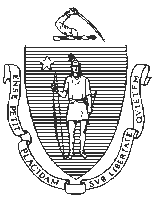 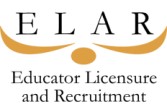 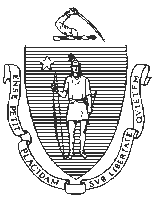 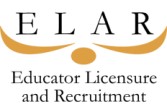 Massachusetts Department of Elementary and Secondary Education75 Pleasant Street, Malden, Massachusetts 02148-4906	Telephone: (781) 338-3806Adult and Community Learning ServicesABE Review Panel Practicum Proposal and AgreementCandidate’s Name:  	 Position/Title:  	 Telephone:  	Fax:  	Email: 	Primary                                 Area                                  of                                  Work:  	  Sponsoring Agency:  	 On-site Supervisor:  	  Position/Title:  	 Note: Candidate must complete the field survey and pre-practicum activities and requirements (if required by route to licensure) prior to submitting the ABE Review Panel Practicum Proposal and Agreement. Candidates must submit all field survey and pre-practicum materials to the Department with this form in order to be considered for approval to proceed with the practicum.Candidate’s Qualifications for the Position:Job Description and Responsibilities: (if the description doesn’t fit in the space provided, please attach a copy)ABE Teacher Standards:(each candidate, with the supervisor’s assistance, will include objectives that will aid in attaining the learning associated with the required teacher standards)Skills & Proficiencies that May Be Strengthened:Activities:(In addition to the demonstration of teaching, list the activities that the candidate must complete in order to fulfill the above learning objectives, and that help to strengthen the skills and proficiencies listed above)Demonstration of teachingMinimum Hourly Commitment:The candidate agrees to the above and will complete a minimum of 150-hour practicum by attending and participating in the designated program as follows: 	 Mon./		Tues./		Wed./		Thurs./ 	 Fri./ 	Sat./ 	Sun.Meetings with Supervisor:(A minimum of three meetings must be held with the practicum supervisor. Please see Attachment I.3:Practicum Evaluation for more details)The undersigned have read and agree to the conditions detailed above.Candidate	DateOn-site Supervisor	DatePlease Note: The On-site Supervisor must attach her/his qualifications (resume/vitae) to this document.ABE Program Director	DateSubmit the practicum proposal and agreement for review by the ABE License Review Panel Coordinator.If approved, a written notice will be sent to the candidate. Practicum approval that does not receive prior approval will not be accepted to fulfill the Review Panel conditions. The candidate should keep a copy of the proposal before it is submitted to this office. Upon completion of the practicum, please have the field experience supervisor fill out the verification form and submit it to the Review Panel Coordinator for updating the licensure status.  Submit the practicum experience proposal and verification form to:Attn:  ABE Licensure CoordinatorMassachusetts Department of Elementary and Secondary Education Adult and Community Learning Services75 Pleasant Street, Malden, MA 02148-5023For Office Use Only:Received Date:	_/ Approval Date:	_/ Approved by: 	Attachment I.2Massachusetts Department of Elementary and Secondary Education75 Pleasant Street, Malden, Massachusetts 02148-4906	Telephone: (781) 338-3806Adult and Community Learning ServicesABE Review Panel Practicum JournalCandidates: please complete at least one sheet for each week a practicum activity (teaching, preparation, attending meetings, etc.) was undertaken. Attach these sheets to the Practicum Self-Assessment to be submitted in the performance portfolio.Candidate’s                                                                                                                          Name:  		  Sponsoring Agency:  		  Onsite Supervisor:  		 Position/Title:  		  Date of Journal Entry:	Hours (from/to): 	 Activities:Reflections on week’s experiences:In what areas do I need help/guidance/support? What do I need more information about?Is there anything about this week that I would do the same or differently next time?Attachment I.3For candidates of Routes 1 & 2A minimum of three meetings should occur between the candidate and the practicum supervisor(s) (ABE field supervisor and/or ABE program director or her/his designee). Below is a recommended outline of what should occur during the three meetings. Candidates and supervisors may wish to have more than three meetings and may wish to include more criteria for evaluation.Initial Meeting:The following should occur during the first meeting:Discuss the candidate’s objectives for the practicum.Discuss the standards the candidate would like to demonstrate as part of the practicum activities.Discuss and complete the Practicum Proposal and Agreement (Attachment I.1).After the initial meeting:The Practicum Proposal and Agreement should be submitted to the Department for final approval.Signed copies of the approved Practicum Proposal and Agreement should be given to all parties.Interim Meeting:Supervisor may review candidate’s Practicum Journal (See Attachment I.2).Discuss and agree upon the candidate’s progress toward meeting her/his practicum objectives and agree upon any necessary adjustments to ensure that the candidate meets her/his objectives for the practicum.Discuss and agree upon the candidate’s progress toward demonstrating identified standards.If not already completed, schedule the demonstration of teaching and discuss and agree upon which standards the candidate intends to demonstrate.After the interim meeting:Implement any necessary adjustments to ensure candidate meets her/his practicum objectives.Conduct demonstration of teaching.Final Meeting:Should be scheduled after the conclusion of the practicum.The candidate and the practicum supervisors will review the candidate’s performance.Supervisors will evaluate whether the candidate has met the objectives set forth in thePracticum Proposal and Agreement.All parties will review and sign the evaluation.After final meeting:The candidate will submit the practicum materials as part of her/his performance portfolio to be evaluated by the ABE Review Panel.By signing below, I certify that I have read and agree with the contents of this evaluation:Supervisor:	Date:  	Candidate:	Date:  	Attachment I.4For candidates of Routes 1 & 2Once the Practicum Evaluation has been completed and signed by both the evaluator and the candidate, the candidate may then complete this assessment. This self-assessment is designed to help candidates reflect upon their practicum activities and to help them prepare for future work in the field of Adult Basic Education.Candidates: On a separate sheet, type the questions and your responses and submit them within the performance portfolio. You may wish to re-read the practicum journal entries and any summaries of your meetings with your practicum supervisor to refresh your memory.My overall ABE teaching experience was positive/negative/neutral because  	In thinking about my practicum experiences with curricula, instructional methods, learning objectives, teaching tools, formal and informal assessment, communication skills, adult learners and their needs, ABE resources, and data collection systems:What were my areas of strength?What were my areas of weakness?What have my teaching evaluations suggested?What feedback did I receive from my learners?Based on my practicum performance, what activities will I undertake to develop my skills in order to prepare myself to meet the challenges of the ABE classroom? (See standard (f)2)What resources will I draw upon to strengthen my skills?How can reflecting on my teaching experience improve my ABE practice? (See standard (f)1)Candidate:	Date:  	Have you previously applied for a Massachusetts Educator Certificate/License?YesNoDo you currently hold a Massachusetts Teacher Certificate/License?YesNoIf yes, what is the certificate/license number?  	Section 5. Affidavit/Applicant's SignatureThe Massachusetts Department of Elementary and Secondary Education has been certified by the Criminal History Systems Board for access to conviction and pending criminal case data for the purpose of screening prospective and current holders of educator licenses awarded by the Department of Elementary and Secondary Education, and for access to CORI conviction data in the context of proceedings relative to the recertification process. A criminal record check may be conducted for criminal and pending or criminal case information only, as authorized, and it will not necessarily disqualify me.State law requires applicants for licensure to affirm certain information. Please check all of the statements below that apply. If you do not check each statement, please enclose a letter of explanation. We will then contact you and will determine your eligibility for licensure.The Massachusetts Department of Elementary and Secondary Education has been certified by the Criminal History Systems Board for access to conviction and pending criminal case data for the purpose of screening prospective and current holders of educator licenses awarded by the Department of Elementary and Secondary Education, and for access to CORI conviction data in the context of proceedings relative to the recertification process. A criminal record check may be conducted for criminal and pending or criminal case information only, as authorized, and it will not necessarily disqualify me.State law requires applicants for licensure to affirm certain information. Please check all of the statements below that apply. If you do not check each statement, please enclose a letter of explanation. We will then contact you and will determine your eligibility for licensure.The Massachusetts Department of Elementary and Secondary Education has been certified by the Criminal History Systems Board for access to conviction and pending criminal case data for the purpose of screening prospective and current holders of educator licenses awarded by the Department of Elementary and Secondary Education, and for access to CORI conviction data in the context of proceedings relative to the recertification process. A criminal record check may be conducted for criminal and pending or criminal case information only, as authorized, and it will not necessarily disqualify me.State law requires applicants for licensure to affirm certain information. Please check all of the statements below that apply. If you do not check each statement, please enclose a letter of explanation. We will then contact you and will determine your eligibility for licensure.1.Summaries of self-directed learning4.  Annotated bibliographies2.Citations of books, articles, materials read5.  Summaries of consultations with experts3.Summaries of results of collaborative projectsRoutes 1 & 2Routes 1 & 2(b) 1.Interacts equitably and responsibly with all learners.(c) 5.Sets forth the learning objectives, instructional methods, and their rationale in the design of instruction and makes them available to colleagues and learners.(c) 6.Uses a variety of instructional methods, techniques, and tools that facilitate adult learning.(c) 7.Uses strategies that are effective for learners to develop and use critical thinking and to solve complex problems.(e) 1.Communicates effectively and appropriately with learners.(e) 2.Creates an environment conducive to adult learning.Routes 1 & 2Routes 1 & 2(b) 1.Interacts equitably and responsibly with all learners.(c) 5.Sets forth the learning objectives, instructional methods, and their rationale in the design of instruction and makes them available to colleagues and learners.(c) 6.Uses a variety of instructional methods, techniques, and tools that facilitate adult learning.(c) 7.Uses strategies that are effective for learners to develop and use critical thinking and to solve complex problems.(e) 1.Communicates effectively and appropriately with learners.(e) 2.Creates an environment conducive to adult learning.GenderFemaleGenderMaleEthnicityAfrican-AmericanEthnicityAsian-AmericanEthnicityCaucasianEthnicityHispanicEthnicityMulti-racial/OtherEthnicityNative-AmericanTotal number of studentsTotal number of studentsType of ABE classobservedBasic literacy (GLE 0-1.9)Type of ABE classobservedBeginning ABE (GLE 2-3.9)Type of ABE classobservedPre-GED/ASE (GLE 4-8.9)Type of ABE classobservedGED/ASE (GLE 9-12)Type of ABE classobservedBeginning ESOL (SPL 0-3)Type of ABE classobservedIntermediate ESOL (SPL 4-5)Type of ABE classobservedAdvanced ESOL (SPL 6-7)Type of ABE program setting in which class observation took placeABE Correctional InstitutionType of ABE program setting in which class observation took placeCommunity Based OrganizationType of ABE program setting in which class observation took placeCommunity CollegeType of ABE program setting in which class observation took placeLocal Education AgencyType of ABE program setting in which class observation took placeWorkplace Education1)Basic literacy (GLE 0-1.9)2)Beginning ABE (GLE 2-3.9)3)Pre-GED/ASE (GLE 4-8.9)4)GED/ASE (GLE 9-12)5)Beginning ESOL (SPL 0-3)6)Intermediate ESOL (SPL 4-5)7)Advanced ESOL (SPL 6-7)Section One: To be completed by the ABE Program Director or her/his designeeName:  	Position/Title: 	ABE Program: 	Program Address: 		 City/Town:	Zip:  	 Daytime Telephone #:  	E-mail address:  	7. Verification of Field Survey Observation:I hereby certify that			conducted	hour(s) of on-site observation from	to	on  		(time)	(time)	(date)Program Director’s Signature	DateSection Two: To be completed by the candidateI hereby certify that the above information is true and accurate.Candidate’s Signature	Date